Приложение №6:Решение задач на тему: «Определение производной функции.Прикладное значение производной».Задание №1Пользуясь определением производной, найдите производные функции:Критерии оценки:Получен верный ответ – 2 балла.Допущен один недочет – 1 балл.Более двух недочетов – 0 баллов.Задание №2Закон движения точки по прямой задается формулой , где  – время (в секундах),  – отклонение точки в момент времени t (в метрах) от начального положения.Найдите среднюю скорость движения точки с момента  до момента:Вычислите мгновенную скорость точки в момент времени .Критерии оценки:Получен верный ответ – 2 балла.Допущен один недочет – 1 балл.Более двух недочетов – 0 баллов.Задание №3Функция  задана своим графиком. Определите значения  и , если график функции изображен: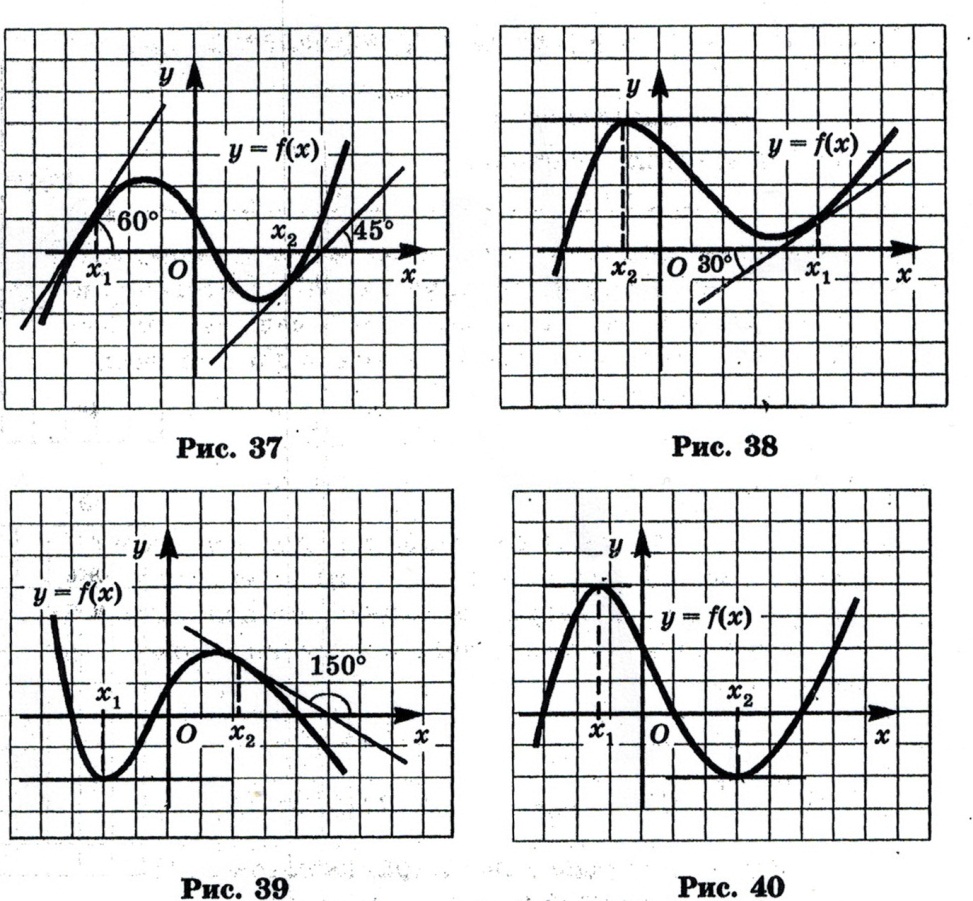 Критерии оценки:Получен верный ответ – 2 балла.Допущен один недочет – 1 балл.Более двух недочетов – 0 баллов.Самооценка работы:Оценка «5» - 6 балловОценка «4» - 4 – 5 баллаОценка «3» - 4 баллаОценка «2» - 0 – 3 балловВариант №1.Вариант №2.а) б) а) б) На рис. 37На рис. 38На рис. 39На рис. 40